‘O-Zo-Snel’-diploma!Heeft met succes alle onderdelen van de ‘O-Zo-Snel’ racebaan zo snel mogelijk en met succes meerdere malen afgelegd. We zijn trots op je!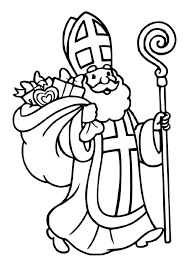 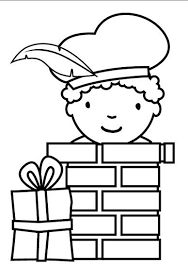 ‘O-Zo-Snel’Sinterklaas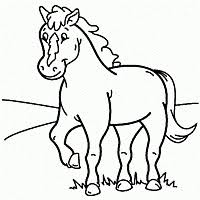 Conditie Piet